OctoberSTAY INFORMED at2020Virtual and face-to-face sessions available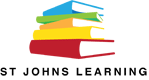 SundayMondayTuesdayWednesdayThursdayFridaySaturdaySTART TODAY 1	2SAT Test Date        35 weeks to prepare for November 7th SAT10 weeks to prepare for December 12th  ACT4                           5 67St. Johns County: Early Dismissal – *Adjusted dismissal times Registration deadline for November 7th SAT 89      ACT Test Date          	101112131415	16ACT Test Date       17St. Johns County: Early Dismissal18192021St. Johns County: Early Dismissal 2223ACT Test Date       24ACT Test Date       25262728St. Johns County: Early Dismissal293031School ScheduleOFFICE HOURSM-Th Office Hours:12pm – 8pmNavigating Online Learning – We are working together to promote positive learning experiences. Review the links below for helpful resources. *http://www.fldoe.org/em-response/resources-families.stml * https://www.stjohns.k12.fl.us/mental-health/* https://dcps.duvalschools.org/Page/7398 Our team is committed to serving our community of learners.For more information about our services:https://www.stjohnslearning.com/ 2020 NewsPlease review the following websites for important updates:https://www.stjohns.k12.fl.us/https://dcps.duvalschools.org/https://www.act.org/https://www.collegeboard.org/How can we help you STAY INFORMED?Email ADMIN@STJOHNSLEARNING.COMwith any questions.